1. Inleiding	52. Algemene gegevens	62.1. Algemene gegevens van de school	62.2. Onderwijsvisie/Schoolconcept	62.3. Kengetallen leerlingenpopulatie van de afgelopen schooljaren	72.3.1. Leerling aantal	72.3.2. Gewicht leerlingen	82.3.3. Aanmeldingen ZAT	82.3.4. Leerlingen met verwijzingen SO of een rugzakje	92.3.5. Aantal gediagnosticeerde leerlingen	103. Basisondersteuning	123.1. Basiskwaliteit volgens de inspectie	123.2. Planmatig werken	123.2.1. Standaarden van de schoolorganisatie	123.2.2. Standaarden handelingsgericht werken	143.3. Preventieve en licht curatieve interventies	163.4. Onderwijsondersteuningsstructuur	173.4.1. Deskundigheid	173.4.2. Groepsgrootte en formatie	183.4.3. Voorzieningen	193.4.4. Mogelijkheden van het schoolgebouw	193.4.5. Samenwerkingsrelaties	204. Ondersteuningsarrangementen voor leerlingen met specifieke onderwijsbehoeften	214.1. Leer- en ontwikkelingskenmerken	214.2. Sociaal-emotionele en gedragsmatige kenmerken	234.3. Werkhouding	244.4. Thuissituatie	255. Conclusie	271. InleidingIn dit schoolondersteuningsprofiel wordt een beeld gegeven van de mogelijkheden, grenzen en ambities die de school heeft als het gaat om het bieden van passend onderwijs aan leerlingen met specifieke (extra of aanvullende) onderwijsbehoeften. Uit dit document blijkt of de school voldoet aan de basisondersteuning die door het schoolbestuur en het samenwerkingsverband is vastgesteld of nog wordt vastgesteld. Bovendien wordt aangegeven voor welke leerlingen met specifieke onderwijsbehoeften het team een arrangement heeft. Dit schoolondersteuningsprofiel geeft ook de ambities van het team weer. Deze ambities staan geformuleerd in concrete doelen van het schoolbeleid. Op basis van dit document kan de school een goede gesprekspartner zijn voor bestuur, ouders, het samenwerkingsverband, het speciaal onderwijs en organisaties voor welzijn en zorg. De optelsom van de gegevens van meerdere scholen van het samenwerkingsverband geven een beeld van het onderwijsondersteuningscontinuüm op het niveau van het schoolbestuur, de gemeente en het samenwerkingsverband. Op basis van dit overzicht kan het samenwerkingsverband bepalen voor welke kinderen op welke plek voorzieningen aanwezig zijn. Het schoolbestuur en het samenwerkingsverband kunnen vervolgens beleid ontwikkelen om te voldoen aan de zorgplicht voor het bieden van passend onderwijs aan alle leerlingen uit de regio. Zo vormen de schoolondersteuningsprofielen van alle scholen samen een belangrijke bouwsteen voor het ontwikkelen van beleid op onder andere de ondersteuningstoewijzing, de verdeling van middelen en het arrangeren van een goed antwoord op de onderwijsbehoeften van leerlingen. Het schoolondersteuningsprofiel van de school is opgesteld door een adviseur van Inschool en de school op basis van de ingevulde facts & findings en een gesprek hierover met de directeur en Ib-er(s). De conceptrapportage is voorgelegd aan de school, alvorens deze definitief is gemaakt.2. Algemene gegevens2.1. Algemene gegevens van de schoolSchool:			SBO SavioschoolBrin:				14VQDirecteur:			H.P. NiggebruggeIntern begeleider(s):		G. v.d. ReepBestuur:			Aloysius StichtingSamenwerkingsverband:	Duin & BollenstreekAuditor:			Caroline Kooistra2.2. Onderwijsvisie/SchoolconceptDe Speciale Basisschool Savio staat bekend als een warme, gedreven, enthousiaste en stabiele organisatie waar iedereen zich welkom voelt. De school biedt onderwijs aan leerlingen tussen 4 en 13 jaar met leer- en gedragsproblemen. Ouders/verzorgers en leerlingen worden actief betrokken bij dit proces en een actieve leerhouding  wordt gerealiseerd.De school wil zich graag profileren als specialist voor leerlingen met specifieke onderwijsbehoeften en als inspirerende school en dagen teamleden uit om zichzelf optimaal te ontwikkelen. De focus van de school luidt:  ontwikkelingsgericht  en resultaatgericht onderwijs voor onze leerlingen, met oog voor hun toekomst.De school wil zich verbinden. De Savioschool is een school die het onderwijs in nauwe betrokkenheid met ouders, leerlingen, leerkrachten en externe instanties wil vormgeven. Het team vindt het belangrijk dat leerlingen, leerkrachten en ouders zich aantoonbaar veilig voelen op school. De leerkrachten bieden een voorspelbare leeromgeving.  Op de Savioschool werkt men resultaatgericht en is er een breed onderwijsaanbod. Het team vindt het belangrijk dat alle leerlingen goed worden voorbereid op het vervolgonderwijs en hun toekomstige leefsituatie. Een vervolg dat past bij de capaciteiten van de leerling. Bij alles wat het team doet vraagt men zich af: komt dit ten goede aan het onderwijs aan alle leerlingen? Hoe zorgen we voor een optimale ontwikkeling? Het handelen is eenduidig en daardoor veilig, er wordt rekening gehouden met de behoeften van individuele leerlingen. Het team vindt het van belang dat er balans is tussen de zaak -, praktische -  en creatieve vakken. Er wordt veel aandacht besteed aan de motorische ontwikkeling, bewegingsonderwijs heeft een aanzienlijke rol hierin. In de komende periode wil de school zich vernieuwen en zich oriënteren op andere onderwijsconcepten, bijvoorbeeld atelieronderwijs. De school wil met deze vorm van onderwijs met name de praktische vakken meer aandacht geven. De school gaat naar nieuwe huisvesting. Met het oog op de Brede school wil de school in de toekomst intensiever samenwerken met Basisschool Hilmare en BSO De Theepot.2.3. Kengetallen leerlingenpopulatie van de afgelopen schooljaren2.3.1. Leerling aantalBovenstaand figuur laat zien dat het leerlingenaantal vanaf 2009 is gedaald van 73 leerlingen naar 66 leerlingen in 2012. De verwachting is dat het leerlingenaantal weer zal stijgen naar 75 leerlingen (zie afbeelding hieronder).Dit jaar gaan 14 leerlingen de school verlaten en het is nog niet duidelijk hoeveel aanmeldingen er zijn voor het nieuwe schooljaar. De directeur en interne begeleider zijn van mening dat leerlingen soms (te) laat worden verwezen, eerdere verwijzing zou voor de leerling beter zijn. De algemene trend is dat het aantal verwijzingen afneemt. Tegelijkertijd zal er altijd een doelgroep leerlingen zijn die onderwijs op maat nodig hebben, en begeleiding bij sociaal-emotionele problemen en/of gedragsproblemen. Wellicht, dat in de toekomst, een tijdelijke setting/arrangement  tot de plaatsingsmogelijkheden  gaat  behoren. De directie en interne begeleider bezoeken de directie overleggen en ib netwerken. Om samen te werken met basisscholen vindt men het van belang om elkaar te leren kennen en samen te zoeken naar mogelijkheden om  passend onderwijs binnen de wijk/regio te ontwikkelen. Daarom deelt de Savioschool regelmatig haar expertise met andere scholen door het geven van trainingen/workshop.2.3.2. Gewicht leerlingenIn het SBO worden geen leerling-gewichten gewogen. Wel is er sprake van een cumiregeling die vergelijkbaar is met de gewichten in het regulier onderwijs. Deze cumiregeling valt buiten het bereik van deze rapportageDe samenstelling van de schoolpopulatie is divers. In de helft van de gezinnen zijn er problemen met het kind en/of met de thuissituatie (sociale problemen). De intelligentieniveaus lopen uiteen van een IQ van 70-110. In schooljaar 2012 – 2013 gaan er 8 leerlingen naar het praktijkonderwijs en 6 naar het VMBO. De school leert steeds beter om te gaan met leerlingen met verschillend soort gedrag en hun onderwijsbehoeften. Er worden verschillende methodieken ingezet; kanjertraining, Rots & Water, Pedagogisch Tact, effectief communiceren met leerlingen. Leerkrachten hebben ruime ervaring opgedaan in het SBO. De school streeft naar maatwerk, waar nodig in samenwerking met PCL, externe hulpverleners e.d.2.3.3. Aanmeldingen ZATDe school heeft een Commissie van Begeleiding. Daarin participeren de interne begeleider, directeur, orthopedagoog, jeugdarts, maatschappelijk werker, leerplichtambtenaar, jeugdzorg en eventueel de wijkagent. De ouders zijn niet aanwezig, maar na de bijeenkomst vindt terugkoppeling plaats aan de ouders. Met enige regelmaat zijn er overleggen met externe betrokkenen rondom 1 gezin. Er wordt gewerkt vanuit de visie 1G1P.De school heeft ook een Zorggroep, waaraan deelneemt: de leerkracht, de interne begeleider, directeur, orthopedagoog en de schoolmaatschappelijk werker. De Zorggroep volgt de lopende trajecten. Ouders nemen geen deel, wel wordt gezorgd voor voldoende afstemming met de ouders. Indien nodig verwijst de school ouders naar het CJG. De school zelf verzorgt twee koffieochtend per jaar voor de ouders. Binnen het samenwerkingsverband wordt gewerkt met een pilot Multidisciplinair Overleg. De directeur is voorstander van deze handelingsgericht benadering waarin alle partijen op gelijke wijze zijn betrokken (ouders, school, externe partners).2.3.4. Leerlingen met verwijzingen SO of een rugzakjeDe school verwees volgens opgave van de directie sinds 2008-2009, 7 leerlingen naar het Speciaal Onderwijs (SO), naar cluster 3 en naar cluster 4. Er is 1 leerling verwezen naar het ZML (SO)  en 1 leerling naar het VSO ZML. De school gaat tot verwijzing over wanneer de behoefte van het kind, onderwijs- en zorgaanbod binnen onze school niet passend te krijgen zijn.De school zou meer leerlingen willen terugplaatsen in het regulier onderwijs. In de JRK groep wordt soms goed gepresteerd door een leerling zodat terugkeer een mogelijkheid is.De praktijk wijst uit dat dit niet altijd succesvol is. Factoren die meespelen zijn bijvoorbeeld de omvang van de groep, de basisveiligheid, werken met leerlijnen en de mate waarin een basisschool kan werken met een aangepast programma. Dus bij terugplaatsing wil de school in samenwerking met ouders, kind en externe partners goed kijken welke leeromgeving wenselijk is voordat tot terugplaatsing wordt overgegaan.De school wil op termijn (tijdelijke) zorgarrangementen kunnen aanbieden aan leerlingen van de basisschool. Om dat goed te doen zal het onderwijsconcept verder worden vernieuwd.Er is op de teldatum 1 oktober 2012, 1 leerling met een indicatie (rugzakje); van cluster 3. Dit komt neer op 1,5 % van de schoolpopulatie. Het landelijk gemiddelde van kinderen met een rugzakje in het basisonderwijs is 1,4%.(bron: http://kengetallen.passendonderwijs.nl, totaal aantal leerlingen met een rugzak, 1 zowel op het BO als SBO, schooljaar 2011-2012).Deze leerling heeft een goede ontwikkeling doorgemaakt en gaat met een rugzak naar het Praktijkonderwijs.2.3.5. Aantal gediagnosticeerde leerlingenOp de teldatum 1 oktober 2012 zijn er 3 leerlingen met een dyslexieverklaring en geen leerlingen met een verklaring voor dyscalculie. De school kent geen leerlingen met een diagnose hoogbegaafdheid. Er zijn 22 leerlingen met een gediagnosticeerde hulp- of ondersteuningsvraag op het gebied van sociaal emotionele ontwikkeling.De Savioschool kan leerlingen op gebied van sociaal-emotionele problematiek, leerproblemen (rekenen/taal/spraak/concentratie etc) en leerlingen met een diagnose in het autistisch spectrum, ADHD en ODD de begeleiding bieden die deze leerlingen nodig hebben.3. BasisondersteuningDe basisondersteuning geeft het niveau van ondersteuning weer, waaraan alle scholen in het samenwerkingsverband (gaan) voldoen. Mede op basis van de schoolondersteuningsprofielen van alle deelnemende scholen stelt het samenwerkingsverband het niveau van basisondersteuning vast.De basisondersteuning omvat vier aspecten: basiskwaliteit (het oordeel van de inspectie over de school);planmatig werken (het volgen van de resultaten van de leerlingen en het inrichten van het onderwijs op basis daarvan);preventieve en licht curatieve interventies (zoals een aanpak voor pesten of dyslexie) enonderwijsondersteuningsstructuur (goede afspraken over de organisatie binnen de school en samenwerking met specialisten)In de vragenlijst die voor deze rapportage is gebruikt, zijn deze vier aspecten van basisondersteuning bevraagd. De school heeft kunnen aangeven wat het meest recente oordeel van de inspectie was over de basiskwaliteit van de school. Vervolgens heeft de school het planmatig werken in beeld gebracht aan de hand van een aantal standaarden. Ten eerst door middel van een zelfbeoordeling op de standaarden onderwijs zorg die de Inspectie hanteert en vervolgens op de standaarden Handelingsgericht werken, welke zijn gerelateerd aan het schematisch overzicht ondersteuningsstructuur in de Duin- en Bollenstreek (groene schema, sept 2012).Daarna heeft de school kunnen aangeven welke preventieve en licht curatieve interventies zij aanbiedt. Tot slot is de onderwijsondersteuningsstructuur in beeld gebracht door gegevens over aandacht/tijd, voorzieningen, mogelijkheden van het schoolgebouw en samenwerkingsrelaties van de school weer te geven.3.1. Basiskwaliteit volgens de inspectieDe Inspectie heeft de basiskwaliteit van de school tijdens haar laatste oordeel (maart 2011) als voldoende bevonden. Op 15 april heeft een inspectiebezoek plaatsgevonden en de onderwijsinspectie heeft het basisarrangement gehandhaafd. De inspecteur was lovend over de school en de ingezette koers.3.2. Planmatig werken3.2.1. Standaarden van de schoolorganisatieHet schema op de volgende pagina geeft aan hoe de school zichzelf beoordeelt op een aantal standaarden uit het toezichtkader van de Inspectie van het onderwijs.
De directeur en de interne begeleider beoordelen 20 indicatoren als voldoende en 7 indicatoren als goed van de 29 bovenstaande inspectie indicatoren.Hiermee geeft men aan dat de basisondersteuning in orde is.3.2.2. Standaarden handelingsgericht werkenOnderstaande schema's geven per ondersteuningsniveau weer hoe de school zichzelf op dit moment beoordeelt betreffende de ontwikkeling van handelingsgericht werken (HGW).Ondersteuningsniveau 1: Algemene preventieve ondersteuning in de groep
De school beoordeelt 4 indicatoren als voldoende en 2 indicatoren als goed. Hiermee wordt de algemene preventieve ondersteuning in de groep als voldoende beoordeeld. De school werkt met groepsplannen waarin doelen zijn beschreven. De doelen voortkomende uit het groepsplan, worden in het OPP vermeld. Het OPP wordt met leerlingen en ouders besproken en geëvalueerd.  Ondersteuningsniveau 2: Extra ondersteuning in de groepDe school beoordeelt 4 indicatoren als voldoende en 2 als goed. De extra ondersteuning in de groep is op voldoende niveau. Leerkrachten zijn goed in staat om signalen ter herkennen van leerlingen die iets extra’’s nodig hebben. De directeur en interne begeleider bezoeken regelmatig de klassen om zicht te houden op de ontwikkeling van het klassenmanagement.Ondersteuningsniveau 3: Speciale ondersteuning in overleg met de IB-er
Er worden 2 indicatoren als voldoende beoordeeld en 4 indicatoren als goed. De speciale ondersteuning in overleg met de interne begeleider wordt overwegend op goed niveau uitgevoerd. De samenwerking met ouders is in ontwikkeling. Als onderdeel van het project Pedagogisch tact komt aan de orde door welke bril naar ouders wordt gekeken (mentale modellen) en wat nodig is om samenwerking te verbeteren.Ondersteuningsniveau 4: Schoolnabije ondersteuningDit onderdeel wordt op 1 indicator als zwak beoordeeld (rol ouders) en 4 als goed. Hiermee is de schoolnabije ondersteuning overwegend op een goed niveau ingericht.Handelingsgericht werken in de school - Algemeen
Alle indicatoren zijn als goed beoordeeld, waarmee de school aangeeft dat het handelingsgericht werken is geïmplementeerd.Tegelijkertijd is er nog aandacht om de visie achter het handelingsgericht werken verder te ontwikkelen. De school is aan het werk om de leerlijnen te ontwikkelen en onderzoekt hoe groepsplannen een “levendig” werkdocument kunnen worden. Een werkgroep is hiermee aan de slag gegaan.3.3. Preventieve en licht curatieve interventies
De Savio is op dit moment goed in staat om leerlingen met uiteenlopende onderwijsbehoeften ondersteuning te bieden. Om dit te versterken zullen de leerlijnen de nodige aandacht krijgen in de komende periode.3.4. Onderwijsondersteuningsstructuur3.4.1. Deskundigheid
Daarnaast zijn er de volgende deskundigen werkzaam in het team:Wekelijks zijn er 2 kinderfysiotherapeutenEr is een logopediste werkzaam in schoolEr is een coach/video interactie begeleider die de groep ingaatDe orthopedagoog en schoolmaatschappelijk werker worden ingehuurd De Taalleesspecialist volgt trainingen en modulenDe Savioschool heeft op verschillende gebieden een brede en specialistische kennis. Deze kennis wordt nu vooral in gezet op de school zelf. In het afgelopen jaar is gestart om deze kennis te delen met IB'ers en leerkrachten van andere scholen door middel van het organiseren van een workshop. Met het oog op de toekomst zou er veel meer gebruik gemaakt kunnen worden van de kennis die binnen de Savioschool aanwezig is.3.4.2. Groepsgrootte en formatieHet team bestaat uit 15 medewerkers en heeft een formatie van 9,2FTE en de  gemiddelde groepsgrootte is 13 leerlingen. Het aantal leerlingen daalt. We zien een wisselend beeld ontstaan in de groepsgrootte. De onderwijsassistent wordt ingezet op de JRK  groep en geeft daarnaast ondersteuning buiten de groep (instructieverlenging) aan leerlingen die extra ondersteuning nodig hebben.In onderstaande tabel is aangegeven hoeveel formatie er is voor de eerder ingevulde deskundigheid.
De school beschikt over twee logopedisten. Eén logopediste staat op de formatie, is ook dyslexiespecialist en bewaakt de werkwijze conform het protocol leesproblemen en dyslexie. Het borgen van het werken volgens het protocol is een ontwikkelpunt. De andere logopediste is deels in dienst en heeft een eigen praktijk. De school werkt actief samen met studenten in opleiding (PABO) aankomende  pedagogisch medewerkers en onderwijsassistenten. Zij bieden ook extra ondersteuning in de groep.Op team niveau is ook deskundigheid opgebouwd:Kanjertraining Rots en water trainingInvoering (deel)\taaltrapeze1 zorgroute CED ( 2 jaar)Transactionele analyse (communicatie), Handelingsgericht werken rekenen (wordt nog vervolgd i.v.m. borgen), Coöperatieve leervormen, Studiedag dyslexie. Pedagogisch TactDe inzet van specialismen en specifieke deskundigheid hangt samen met het leerlingenaantal en de formatieve mogelijkheden. 3.4.3. VoorzieningenIn onderstaande tabel is aangegeven of en hoeveel leerlingen gebruik maken van beschikbare voorzieningen/aanpakken:
Er wordt op dit moment 1 leerling begeleid door een preventieve ambulante begeleider SO. De school werkt samen met Cardea Jeugdzorg en een aantal leerlingen maakt gebruik van de voorzieningen. De school onderzoekt hoe samenwerking verder kan worden vormgegeven. Er zijn ook contacten met het CJG, leerplicht, wijkagent en de Rijngeestgroep.De school heeft een goed beeld van de sociale kaart in de regio en is goed in staat om die zorg te organiseren en te mobiliseren, die noodzakelijk is.3.4.4. Mogelijkheden van het schoolgebouwDe mogelijkheden van het schoolgebouw zijn weergegeven in onderstaande tabel:De school beoordeelt de werkruimten en lokalen als volgt:
De school zou graag meer praktijkruimten hebben (keuken, technieklokaal), omdat de leerlingen op een SBO behoefte hebben aan het ontwikkelen van praktische vaardigheden. De Savio oriënteert zich op de mogelijkheden van atelieronderwijs waarin dit eventueel kan worden vormgegeven. Verder zijn er plannen voor een brede school met basisschool Hilmare  en Bso de Theepot waarin rekening wordt gehouden met het inrichten van praktijkruimten. Het programma van eisen is in ontwikkeling.3.4.5. SamenwerkingsrelatiesDe school werkt samen met onderstaande onderwijs partners en externe instanties:
De school heeft al vele contacten met externe organisaties en deze contacten zullen met het oog op Passend Onderwijs intensiever worden. De samenwerking met het CJG verloopt beter dan voorheen en zou nog meer verdiept kunnen worden.  4. Ondersteuningsarrangementen voor leerlingen met specifieke onderwijsbehoeftenIn het volgende hoofdstuk wordt in kaart gebracht in hoeverre de school in staat is een aanbod te hebben voor leerlingen met specifieke onderwijsbehoeften. Deze behoeften kunnen betrekking hebben op: leer- en ontwikkelingskenmerken;fysieke en medische kenmerken;sociaal-emotionele en gedragsmatige kenmerken werkhouding ende thuissituatie.Er wordt beschreven welke aanpak de school heeft voor de verschillende aandachtsgebieden. Voor het beschrijven van deze onderwijsondersteuningsarrangementen is informatie verzameld over:deskundigheid die de school heeft of binnen handbereik heeft; tijd en aandacht die de school aan leerlingen kan besteden; specifieke materialen of voorzieningen waarover de school beschikt; mogelijkheden van het schoolgebouw ensamenwerking met relevante organisaties.4.1. Leer- en ontwikkelingskenmerken4.2. Sociaal-emotionele en gedragsmatige kenmerken 4.3. Werkhouding4.4. Thuissituatie5. ConclusieDe Savioschool voldoet aan de eisen gesteld aan de basiskwaliteit en de basisondersteuning. Er is in de afgelopen jaren succesvol een omslag gemaakt in het denken over onderwijs en het onderwijsaanbod. Er wordt meer opbrengstgericht gewerkt en de kwaliteit van het onderwijsaanbod is toegenomen. De Savioschool kan leerlingen op gebied van sociaal-emotionele problematiek, leerproblemen (rekenen/taal/spraak/concentratie etc) en leerlingen met een diagnose in het autistisch spectrum, ADHD en ODD de begeleiding bieden die deze leerlingen nodig hebben.Daarbij streeft de school naar prestaties van leerlingen die passend zijn bij hun ontwikkeling, vastgelegd in een ontwikkelingsperspectief.  Leerkrachten analyseren de leeropbrengsten en bespreken wat een leerling nodig heeft wanneer resultaten op  cognitief of/en op sociaal emotioneel gebied achterblijven. De aanpak wordt verwerkt in het groepsplan.Het team werkt handelingsgericht en stemt af op de onderwijsbehoeften van leerlingen. Tegelijkertijd is er nog aandacht om de visie achter het handelingsgericht werken verder te ontwikkelen. De school is aan het werk om de leerlijnen te ontwikkelen en onderzoekt hoe groepsplannen een “levendig” werkdocument kunnen worden. Een werkgroep is hiermee aan de slag gegaan.Het team is gewend om met elkaar samen te werken, elkaar aan te spreken en elkaar te consulteren. De verschillen in kwaliteiten en leerstijlen worden positief benut.De schoolleiding en de interne begeleider hebben een duidelijke onderwijskundige koers uitgezet waardoor het team weet wat de ontwikkeldoelen zijn. Dit schept een sfeer van rust, vertrouwen en veiligheid, voor zowel de leerlingen als voor het team als voor de ouders.In samenwerking met Marcel Herpen is de school gestart met het traject Pedagogisch tact. Een inspirerend traject waarin wordt gekeken naar professioneel leerkracht gedrag (accent op de basis); de vervolgstap is om de pedagogische en ecologische visie van de school verder te ontwikkelen.Het team wil graag meer aandacht voor de praktische vakken (naast de basisvakken) en oriënteert zich op het atelieronderwijs, waarbij de leerlingen zelf meer de regie krijgen over hun onderwijsleerproces. De wens is om in het nieuwe schoolgebouw praktijkruimte in te richten (keuken, technieklokaal e.d.)Het team van de Savioschool ontwikkelt zich doorlopend t.a.v. het planmatig werken. Het is een continu proces waarbij kwaliteitsverbetering hoog in het vaandel staat. De volgende ontwikkelpunten kunnen uit het voorgaande worden geformuleerd, ten aanzien van: deskundigheid, aandacht en tijd, voorzieningen, gebouw en samenwerking. Deskundigheid:Ontwikkelen van verschillende zorgarrangementenOntwikkelen van leerlijnen in relatie met het uitstroomprofiel van de leerlingen.In overleg met collega scholen (sbo en bo) het dyscalculie protocol uitwerkenTraject Pedagogisch Tact.Docenten die master sen geschoold zijn (gedrag/autisme etc. etc.)Aandacht en tijd:Leerlijnen voor leerlingen met een lage intelligentie zijn in ontwikkeling (rekenen is gereed).De school oriënteert zich ook op een 8+ groep.Leerlingen betrekken bij de rapportgesprekken.Regelmatige evaluatie met leerlingen/oudersVoorzieningen:De school wil stimuleren dat leerlingen steeds meer worden betrokken bij hun eigen leerproces (bijvoorbeeld atelieronderwijs in praktische vakken).Gebouw:In de nieuwe huisvesting zijn praktijkruimten opgenomen.In de nieuwe huisvesting wordt rekening gehouden met het aanbod van verschillende zorgarrangementen.Samenwerking:De school wil de samenwerking met ouders verstevigen.De school wil haar expertise meer delen met het basisonderwijs (workshops en trainingen) De Savioschool wil haar regionale functie in het kader van Passend Onderwijs innemen en verder ontwikkelen. Op dit moment worden leerlingen alleen in een full-time setting geplaatst. Met Passend Onderwijs in gedachte zou het eventueel ook wenselijk worden om leerlingen in een arrangement te plaatsen. Te denken valt dan aan: deeltijd SBOtijdelijke (bijv. 8 weken) SBO plaatsingobservatiemogelijkheden (niet alleen JRK, maar ook overige groepen)BLOS-klas (blijf op school – klas)Internationale taalklas. Daarmee bedoelt de school een één jarige opvang voor anderstalige leerlingen die voldoende intelligentie hebben, maar te laag presteren. Met een extra leerjaar en een intensief taalaanbod worden deze leerlingen begeleid naar passend vervolgonderwijs.8+ groepDe school wil dan wel over voldoende middelen beschikken om de genoemde begeleiding goed op te zetten.-----ZwakVoldoendeGoedExcellent1.1 De opbrengsten liggen op het niveau dat op grond van de kenmerken van de leerlingpopulatie verwacht mag worden*1.4 Leerlingen met specifieke onderwijsbehoeften ontwikkelen zich naar hun mogelijkheden*2.4 De school met een substantieel aantal leerlingen met een leerling-gewicht biedt bij Nederlandse taal leerinhouden die passen bij de onderwijsbehoeften van leerlingen met een taalachterstand*4.2 De leerlingen voelen zich aantoonbaar veilig op school*4.4 De school heeft inzicht in de veiligheidsbeleving van leerlingen en personeel en in de incidenten die zich op het gebied van sociale veiligheid op de school voordoen*4.5/6 De school heeft een veiligheidsbeleid gericht op het voorkomen en afhandelen van incidenten in en om de school*4.7 Het personeel van de school zorgt ervoor dat de leerlingen op een respectvolle manier met elkaar en anderen omgaan*5.1 De leraren geven duidelijke uitleg van de leerstof*5.2 De leraren realiseren een taakgerichte werksfeer*5.3 De leerlingen zijn actief betrokken bij de onderwijsactiviteiten*6.1 De leraren stemmen de aangeboden leerinhouden af op verschillen in ontwikkeling tussen de leerlingen*6.2 De leraren stemmen de instructie af op verschillen in ontwikkeling tussen de leerlingen*6.3 De leraren stemmen de verwerkingsopdrachten af op verschillen in ontwikkeling tussen de leerlingen*6.4 De leraren stemmen de onderwijstijd af op verschillen in ontwikkeling tussen de leerlingen*7.1 De school gebruikt een samenhangend systeem genormeerde instrumenten en procedures voor het volgen van de prestaties en de ontwikkeling van de leerlingen*7.2 De leraren volgen en analyseren systematisch de voortgang in ontwikkeling van de leerlingen*8.1 De school signaleert vroegtijdig welke leerlingen zorg nodig hebben*8.2 Op basis van een analyse van de verzamelde gegevens bepaalt de school de aard van de zorg voor de zorgleerlingen*8.3 De school voert de zorg planmatig uit*8.4 De school evalueert regelmatig de effecten van de zorg*8.5 De school zoekt de structurele samenwerking met ketenpartners waar noodzakelijke interventies op leerling-niveau haar eigen kerntaak overschrijden*9.1 De school heeft inzicht in de onderwijsbehoeften van haar leerling-populatie*9.2 De school evalueert jaarlijks de resultaten van de leerlingen*9.3 De school evalueert regelmatig het leerproces*9.4 De school werkt planmatig aan verbeteractiviteiten*9.5 De school borgt de kwaliteit van het onderwijsleerproces*9.6 De school verantwoordt zich aan belanghebbenden over de gerealiseerde onderwijskwaliteit*ZwakVoldoendeGoedExcellentNVTS7.3 De school stelt bij plaatsing voor iedere leerling een ontwikkelingsperspectief vast*S7.2 De school volgt of de leerlingen zich ontwikkelen conform het ontwikkelingspers pectief en maakt naar aanleiding hiervan beredeneerde keuzes*ZwakVoldoendeGoedExcellent1. Leerkrachten werken samen met hun leerlingen. Ze betrekken hen bij de analyse, formuleren samen doelen en benutten de ideeën en oplossingen van leerlingen*2. Leerkrachten verkennen en benoemen de onderwijsbehoeften van leerlingen o.a. door observatie, gesprekken en het analyseren van toetsen*3. Leerkrachten bekijken en bespreken de wisselwerking tussen de leerling, de leerkracht, de groep en de leerstof om de onderwijsbehoeften te begrijpen en daarop af te stemmen*4. Leerkrachten werken samen met ouders. Ze betrekken hen als ervaringsdeskundige en partner bij de analyse van de situatie en het bedenken en uitvoeren van de aanpak*5. Leerkrachten benoemen hoge, reële SMARTI-doelen voor de lange (einde schooljaar) en voor de korte (tussendoelen) termijn. Deze doelen worden gecommuniceerd en geëvalueerd met leerlingen, ouders en collega's*6. Leerkrachten werken met een groepsplan waarin ze de doelen en de aanpak voor de groep, subgroepjes en mogelijk een individuele leerling beschrijven*ZwakVoldoendeGoedExcellent1. Leerkrachten signaleren op basis van de verzamelde gegevens vroegtijdig leerlingen die in het groepsoverzicht de komende periode extra instructie, ondersteuning en /of begeleiding nodig hebben om de gestelde doelen te bereiken, dan wel excellente leerlingen die extra uitdaging nodig hebben om aanvullende doelen te bereiken*2. Leerkrachten signaleren leerlingen die qua gedrag, sociaal-emotionele ontwikkeling en werkhouding extra aandacht nodig hebben*3. Leerkrachten maken bij het signaleren van leerlingen gebruik van standaarden, criteria en ijkpunten die in school afgesproken zijn ten aanzien van de (leer)ontwikkeling van leerlingen*4. Leerkrachten zijn zich bewust van de grote invloed die zij op de ontwikkeling van hun leerlingen hebben*5. Leerkrachten reflecteren op hun eigen rol en het effect van hun gedrag op dat van leerlingen, ouders, collega’s*6. Tijdens de uitvoering van de groepsplannen vinden regelmatig klassenbezoeken plaats door de intern begeleider en/of leidinggevenden, teneinde zicht te hebben op en/of de leerkrachten te begeleiden bij het doelgericht uitvoeren van het groepsplan en bij het afstemmen van hun instructie, aanbod, onderwijstijd en klassenmanagement op de onderwijsbehoeften van de leerlingen.*ZwakVoldoendeGoedExcellent1. Leerkrachten bespreken minstens drie keer per jaar hun vragen betreffende het opstellen, uitvoeren en realiseren van hun groepsplannen met de intern begeleider*2. Leerkrachten stellen (incidenteel), als een leerling een bijzonder aanbod nodig heeft dat zich niet laat specificeren in een groepsplan, doelgericht een (tijdelijk) individueel handelingsplan op. Ouders en leerling zijn betrokken bij het opstellen en evalueren van dit plan.*3. Tijdens de groepsbespreking worden, indien nodig, leerlingen tijdig aangemeld voor de leerling-bespreking (of zorgteam van school). Het betreft onder meer leerlingen die (herhaald) onvoldoende profiteren van de extra zorg die zij ontvangen hebben, leerlingen met vragen over hun ontwikkelingsperspectief en specifieke onderwijsbehoeften, leerlingen met vermoedens van een ernstige problematiek of stoornis of vermoedens van problematiek in de thuis- of buurtsituatie.*4. Voorafgaand aan de leerling-bespreking vindt een gesprek met de ouders plaats en worden hun verwachtingen en vragen in kaart gebracht.*5. In de leerling-bespreking zijn tenminste de intern begeleider en leerkracht aanwezig. De begeleidingsvraag van de leraar staat centraal. De bespreking is gericht op het handelen van de leerkracht.*6. Na afloop van de leerling-bespreking vindt een gesprek met de ouders plaats over wat de bevindingen zijn, welke besluiten en afspraken gemaakt zijn en op welke wijze school en ouders kunnen samenwerken.*ZwakVoldoendeGoedExcellent1. De school werkt structureel samen met externe partners in onderwijs en zorg (waaronder het CJG) ten aanzien van de ondersteuning van leerling, leerkracht, ouders en school.*2. In de leerling-bespreking (of zorgteam op school) wordt, indien nodig, de expertise van deze partners ingeroepen om de vraag van een leerling, leerkracht en/of ouders te kunnen beantwoorden.*3. Het ontwikkelingsperspectief van de leerling wordt (indien nodig) in de leerling-bespreking (of zorgteam) vastgesteld of gevolgd en nagegaan hoe de leerkracht in een groepsplan en/of individueel handelingsplan hieraan tegemoet komt.*4. Ouders geven toestemming voor bespreking van hun kind in de leerling-bespreking (of zorgteam).*5. Ouders zijn uitgenodigd voor deelname aan het zorgteam en ondertekenen het verslag van dit overleg.*ZwakVoldoendeGoedExcellent1. De onderwijs- en begeleidingsstructuur is voor eenieder duidelijk. Er zijn heldere afspraken over wie wat doet, waarom, waar, hoe en wanneer*2. Alle teamleden zoeken, benoemen en benutten de sterke kanten en interesses van de leerlingen, de leerkrachten, de ouders en het schoolteam*3. Alle teamleden zijn open naar collega’s, leerlingen en ouders over het werk dat gedaan wordt of is. Motieven en opvattingen worden daarbij inzichtelijk gemaakt*4. Leerkrachten krijgen de mogelijkheid om competenties te ontwikkelen gericht op uitvoering van het handelingsgericht werken met groepsplannen gekoppeld aan het opbrengstgericht werken en worden hierin gestimuleerd en gefaciliteerd*5. De school heeft inzicht in de onderwijsbehoeften van haar leerlingenpopulatie*6. De school evalueert regelmatig de resultaten van externe interventies op het gebied van leerling- en leerkrachtbegeleiding*Aanbod voor leerlingen met dyscalculie conform het protocolNee, het beleid op dyscalculie is in ontwikkeling en heeft de nodige aandacht. Binnen de school verdiepen de rekencoördinator en de IB'er zich hierin en volgen de nodige opleidingen hiervoor.Aanbod voor leerlingen met dyslexie conform het protocolJa, er is een dyslexiespecialist.Een protocol voor medische handelingenJaDe school biedt fysieke toegankelijkheid voor leerlingen die dit nodig hebbenNee, hier zal in de toekomstige nieuwbouw naar alle waarschijnlijkheid wel rekening mee worden gehouden. Aangepaste werk- en instructieruimtes voor leerlingen die dit nodig hebbenJaDe school heeft een aanpak gericht op sociale veiligheidJa, de Kanjertraining en Rots & Water worden structureel ingezet. In pauzes worden (indien noodzakelijk) gerichte spelactiviteiten aangeboden.De school heeft een aanpak gericht op het voorkomen van gedragsproblemenJa, leerkrachten zijn hier op getraind en een aantal leerkrachten hebben extra nascholing gevolgd (Master Sen gedrag, NLP, TA, Kanjertraining, Rots & Water)Onderwijsprogramma en leerlijnen die zijn afgestemd op leerlingen met een minder dan gemiddelde intelligentie Nee, de leerlijnen zijn in ontwikkeling. Het KPC biedt ondersteuning hierin.Onderwijsprogramma en leerlijnen die zijn afgestemd op leerlingen met een meer dan gemiddelde intelligentienvtaanwezig zonder diplomaaanwezig met diplomaniet aanwezigOrthopedagoog* Psycholoog*Schoolmaatschappelijk werker*Remedial teacher*Motorische Remedial Teaching*Intern Begeleider*Taal/leesspecialist*Rekenspecialist*Gedragsspecialist*Sociale vaardigheden specialist*Hoogbegaafdheid specialist*Dyslexie specialist*Speltherapeut*Coaching en Video Interactie Begeleiding*niet aanwezigwel aanwezig geen formatie0,10,20,30,40,5meer dan 0,5meer dan 1meer dan 2Orthopedagoog*Psycholoog**Schoolmaatschappelijk werker*Remedial teacher*Motorische remedial teacher*Intern begeleider*Taal/leesspecialist*Rekenspecialist*Gedragsspecialist*Sociale vaardigheden specialist*Hoogbegaafdheid specialist*Dyslexiespecialist*Speltherapeut*Coaching en video interactie specialist*n.v.t.01-55-1010-1515-20meer dan 20Preventieve ambulante begeleiding (door SBO)*Ambulante begeleiding (rugzak)*Preventieve ambulante begeleiding (door SO)*Plusklas Hoogbegaafdengroep*Er is ruimte in de groep voor één-op-één begeleiding*Er is ruimte op de gang voor één-op-één begeleiding*Er is een prikkelarme werkplek*Er is ruimte voor een time-out*De lokalen zijn aangepast voor leerlingen met speciale onderwijsbehoeften*Er zijn ruimten met specifieke functies voor bewegings- en leerbehoeften (fysiotherapie, schooltuin, enz)*Er zijn werkplekken voor leerlingen beschikbaar op de gang of in flexibele ruimten*Anders (vul in bij Toelichting)SlechtMatigVoldoendeGoedZeer goedZijn de werkruimten afgestemd op de onderwijsbehoeften van kinderen?*Is de inrichting van de lokalen afgestemd op de onderwijsbehoeften van kinderen?*Swv PO (Leiden, Kennemerland, Haarlemmermeer, Reformatorisch)swv VO (Duin- en Bollenstreek)*(V)SO*SBO*AED (Ambulante Educatieve Dienst)*Ambulante Dienst Leidse Buitenschool*Schoolbegeleidingsdienst*Particuliere RT- en/of psychologenpraktijk*Opleidingsinstituten (Pabo's, SO-opleidingen, etc.)*Lokale overheid/gemeente*Bureau jeugdzorg*Centrum voor Jeugd en Gezin (CJG)*Maatschappelijk werk*Huisarts(en)praktijk*GGD/Jeugdgezondheidsdienst (GGD HM)*GGZ (kinderen en jeugd Rivierduinen)*Curium*Kristal*Leerplicht (Regionaal Bureau Leerplicht)*Politie*Club- en buurthuiswerk*Bibliotheek*Buitenschoolse opvang (voor-, tussen- en naschoolse opvang)*Anders (vul in bij toelichting)*Huidige situatie – wat doen/kunnen we nu al?InvullingHet team van de Savioschool biedt veel aandacht aan de basisveiligheid (autonomie, relatie en competentie). Met ieder kind is contact en ieder kind ervaart dat hij/zij wordt gezien. Tegelijkertijd geeft de school haar begrenzing aan.Het team wil nu meer inzoomen op wat ieder kind specifiek nodig heeft (afstemmen op onderwijsbehoeften). De samenhang tussen het OPP en het groepsplan wordt steeds beter zichtbaar in het onderwijs dat leerlingen krijgen.deskundigheid:De leerlijn voor rekenen is tot stand gekomen.De uitstroom van leerlingen is geanalyseerd en het onderwijsaanbod is hier op afgestemd.Rekencoördinator en taalspecialist, dyslexiespecialist.aandacht en tijd:Er wordt gewerkt met  vaardigheidsscores die worden geanalyseerd. Vervolgens wordt vastgesteld wat de leerling nodig heeft.Er zijn drie niveaugroepen, indien nodig groepsdoorbrekend onderwijs (overstap is mogelijk voor bepaald vak).Kinderen worden betrokken bij hun doelen voor de komende periode (tijdens het OPP-gesprek)voorzieningen:Aandacht voor passende methoden. Rustige overzichtelijke inhoud en bladspiegel: passende organisatievormen, materialen e.d.Speciale leesbegeleiding (Luc Koning)Leesladder en LeescircusSpelling in de liftMaatwerkBloonAmbrasoftgebouw: Een rustige en kindvriendelijke inrichtingsamenwerking:KPC, ontwikkeling leerlijnenAmbulante begeleidersamenwerking SBO scholen in de regio: ontwikkelen gezamenlijke producten.Ambitie; wat willen we verbeteren?Wat hebben we hiervoor nodig?De school wil stimuleren dat leerlingen steeds meer worden betrokken bij hun eigen leerproces . (bijvoorbeeld : leerlingenraad, atelieronderwijs in praktische vakken).Het protocol dyscalculie is in ontwikkeling.Leerlijnen voor leerlingen met een lage intelligentie zijn in ontwikkeling (rekenen is gereed).De school oriënteert zich bijvoorbeeld. ook op o.a. een 8+ groep.Leerlingen betrekken bij de rapportgesprekken.Regelmatige evaluatie met leerlingen/oudersIn overleg met collega scholen (sbo en bo) het dyscalculie protocol uitwerkenIn de regio inventariseren waar behoeften liggen voor de leerlingen in de breedste zin van het woordSociaal-emotioneel en gedragSociaal-emotioneel en gedragHuidige situatie – wat doen/kunnen we nu al?InvullingHet team werkt met de Kanjertraining en met Rots & Water. Deze programma’s worden structureel ingezet. In pauzes worden (indien noodzakelijk) gerichte spelactiviteiten aangeboden.Docenten zijn door ruime ervaring en scholing in staat om leerlingen te begeleiden met uiteenlopende problematiek (sociaal emotioneel/cognitief/taal-spraak).  deskundigheid:Traject Pedagogisch Tact: reflectie over persoonlijke handelen. De orthopedagoog voert kindgesprekken, begeleidt ontwikkeling (OPP) en levert maatwerk.Leerkrachten zijn Kanjer trainers en Rots en Water trainers.Een aantal leerkrachten hebben extra nascholing gevolgd: Master Sen gedrag, NLP, Transactionele analyse.Er is een gedragsspecialist.aandacht en tijd:Rots en water (vanaf groep 5) wekelijks.Kanjertraining 2x per weekLeerlingen die dat nodig hebben worden (bv bij binnenkomst) opgevangen, moment van rust voordat zij de klas binnen gaan (orthopedagoog)Onderdelen van LeefstijlProjectweek rond kankerProjectweek rond liefde en seksualiteitvoorzieningen:SCOLPestprotocolgebouwIn alle klassen dezelfde structuur gehanteerd: picto’s/time timers/beschikbaarheid van koptelefoons voor leerlingensamenwerking:CJG,Cardea, schoolmaatschappelijk werker, ambulante begeleider, wijkagent, jeugdarts, leerplicht e.d.AmbitieWat hebben we hiervoor nodig?Samen beter dan goed onderwijs bieden. En waar verschil er mag zijn.Traject pedagogisch tact zal veel opleverenDocenten die master sen geschoold zijn (gedrag/autisme etc. etc.)Huidige situatie – wat doen/kunnen we nu al?InvullingHet team biedt een leeromgeving aan waar schoolbreed afspraken zijn gemaakt over:routines en voorspelbaarheid, voorspelbare structuur,duidelijk regels waar sommige leerlingen vanaf mogen afwijken,geen oordeel, wel geven van feedback en oplossingsgericht werken met leerlingen.De school kan leerlingen begeleiden met concentratieproblemen en met onderwijsbehoeften op het gebied van taakgerichtheid. Het gaat hier  om maatwerk (in overleg met leerling/ouder/leerkracht).deskundigheid:Verdere ontwikkeling/scholing in:  - bieden van atelieronderwijs- HGW- collegiale consultaties- intervisie momenten- Pedagogisch tactaandacht en tijd:Regelmatig klassenbezoeken door directeur en interne begeleider.Er wordt gewerkt met een kijkwijzer, om het onderwijs onderling af te stemmen en ontwikkelpunten te bespreken.voorzieningen:Picto’s door de hele school heen, schoolbrede aanpak.gebouw:Beschikbaarheid van handvaardigheidlokaalBeschikbaarheid van gymzaal in de schoolFysiotherapie in schoolLogopedie in school aanwezigsamenwerking:OudersDiverse externe partners (o.a. CJG/BJZ)Ambitie; wat willen we veranderen/verbeteren?Wat hebben we hiervoor nodig?Leerlingen nog meer betrekken bij hun eigen onderwijsleerprocesDe eerste stappen zijn hiervoor gezet (aanwezigheid bij rapportgesprekken/leerlingenraad). Dit zal in de komende jaren een steeds meer aandacht krijgen. Huidige situatie – wat doen/kunnen we nu al?InvullingIn de school is er een intensieve zorgstructuur opgezet. Zo is er een zorggroep; lkr/ib/ortho/mw/dir (om de 6 weken) en een CvB; ib/ortho/dir/bjz/jeugdarts/leerplicht  (om de 6 weken) Het team gaat tijdig het gesprek aan met ouders indien er problematische situaties worden gesignaleerdDe school neemt ouders serieus en zoekt continu  naar samenwerking.Er zijn regelmatig ouderavonden en er worden 2 inloop koffieochtenden voor ouders georganiseerd. School participeert in 1G1P overleggendeskundigheid:Leerkrachten durven naar elkaar uit te spreken wat nodig is. Leerkrachten kunnen elkaar ondersteunen en tips geven.Er wordt feedback gegeven aan ouders (en ontvangen).aandacht en tijd:Directeur is tot 9.00 uur (zonder afspraak)  beschikbaar voor ouders.Er is een leerlingenraad opgericht (samenhang met democratisch burgerschap) Ouder en leerlingen voeren gesprekken over het ontwikkelingsperspectief (doelen en resultaten)voorzieningen:Jaarlijks wordt er een Ouder, leerling en medewerkers tevredenheid-onderzoek afgenomen en worden hierop acties uitgezet.gebouw:samenwerking: peuterspeelzalenCardea JeugdzorgSamenwerking met andere SBO scholenCommissie van BegeleidingZorggroepCJG BJZGGDLeerplichtEvt. Wijkagent1 G 1 PAmbitie; wat willen we veranderen/verbeteren?Wat hebben we hiervoor nodig?De samenwerking met ouders is in ontwikkeling. Wij willen de ouder meer als partner betrekken bij de algehele ontwikkeling van hun kind. Afstemming en samenwerking met externe partners kan in sommige gevallen verbeterd worden.De ouders zien als partner is onderdeel van het project Pedagogisch tact. Aan de orde komt door welke bril naar ouders wordt gekeken (mentale modellen) en welke attitude nodig is om samenwerking te verbeteren.Het maken van concrete en duidelijke (termijn) afspraken met elkaar. Wie is waar verantwoordelijk voor.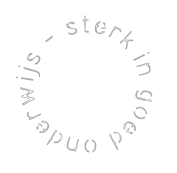 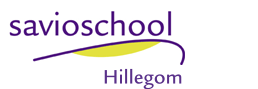 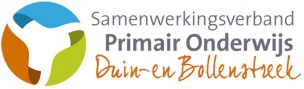 